IMAGE & OUTREACHManufacturing Foundations (LIFT)TNImageTools/ToolkitsWebsiteOutreach: Target AudiencesWomenMinoritiesParentsTransitioning AdultsCommunity Based AgenciesOhio Means JobsTechnology LinkedInWork FountainCOMMUNICATIONSStoriesImpactPolicyFundingCNC MachiningDigital FabricationIndustrialMaintenance	Safety	Welding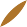 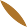 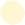 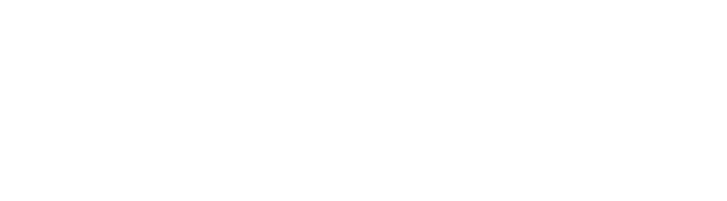 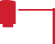 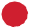 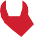 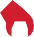 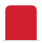 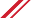 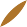 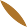 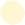 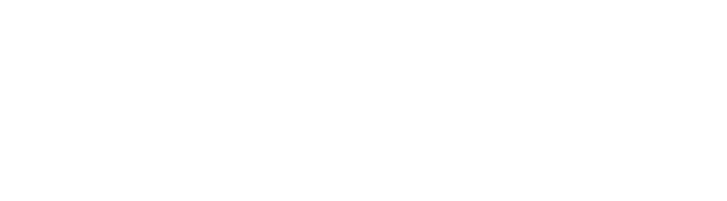 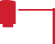 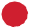 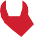 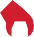 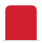 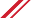 This workforce solution was funded by a grant awarded by the U.S  Department of  Labor’s Employment  and  Training Administration. The  solution  was created  by the grantee and does not necessarily reflect the official position of the U.S Department of Labor. The Department of Labor makes no guarantees, warranties, or assurances of any kind, express or  implied, with respect to  such information, including any information on  linked sites and including, but  not  limited to,  accuracy  of the information or its completeness, timeliness, usefulness, adequacy, continued availability, or ownership.This work is licensed under the Creative Commons Attribution 4.0 International License. It  is attributed to  Ohio TechNet. To view a copy of this license, visit http://creativecommons.org/licenses/by/4.0/.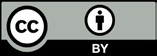 